UNIVERSITY OF RUHUNA – SRI LANKA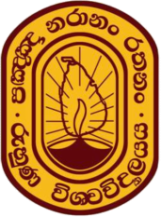 Staff Development Centre									    Matara, Sri LankaApplication FormCertificate Course for Professional Development in Higher Education 2014Full Name: (Mr. /Mrs./Ms./Rev/Dr)……………………………………………………………………………………….. ………….………………………………………………………………………………………………………………………………………………… ……….Position: (Permanent/Temporary/Contract) ………………………………………………………………………….. …........Date of first appointment: ……………………………………………………………………………………………………. ………….Department: ………………………………………………………………………..  Faculty: ………………………………. ……………Official Address:  ……………………………………………………………………………………………………………………………….. Phone:……………………………..               Fax: …..…………………………  E-mail: ……………………………………………….. Date of Birth:…………………………………………..      Male/Female:…………………………………………. Academic Qualifications: Have you completed a Staff Development Programme previously?   Yes/No If  yes, please specify the Units completed: Name of Programme: …………………………………………………………………………………….. Institution:……………………………………………………………….   Period:………………………….      Signature of Applicant:……………………………………………… Date: ……………………………..     I recommend the participation of the above-named Lecturer to follow the CCPDHE 2014. Head of the Department:………………………………………………….     Date:………………………. Dean of Faculty:…………………………………………………………….        Date:……………………….	Tel:+94 41 2292386Fax:+94 41 2292386Web site:www.ruh.ac.lk/sdc/DegreeDate of AwardUniversity